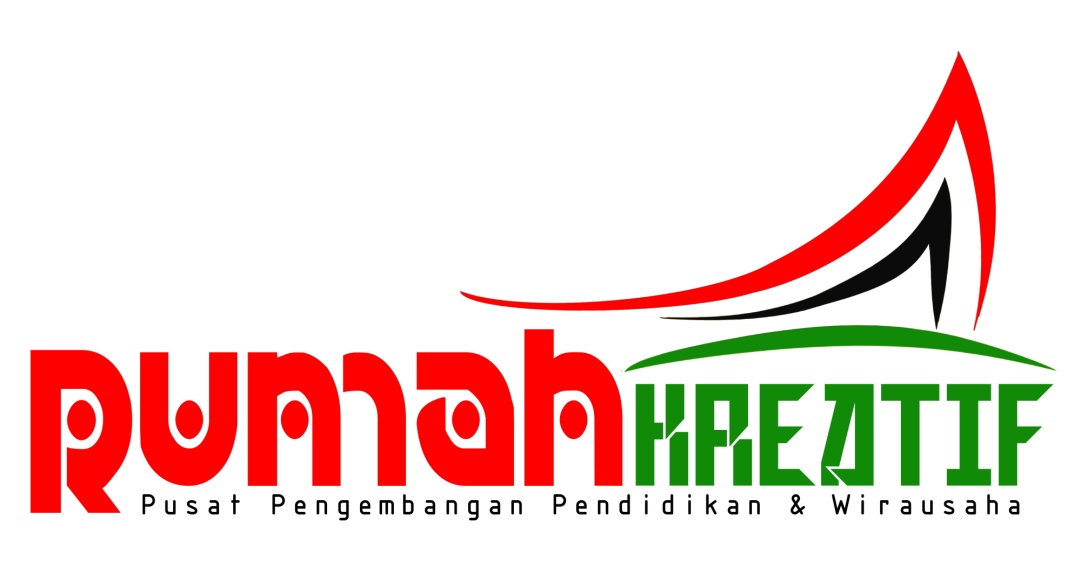 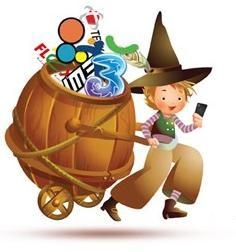 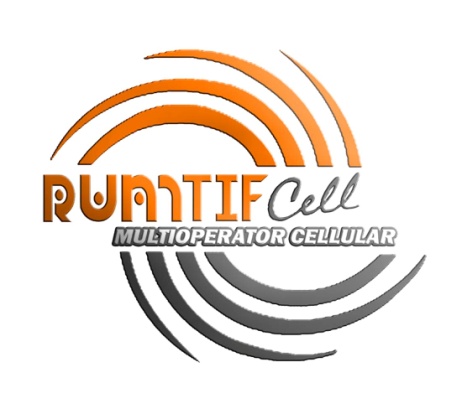 DISTRIBUTOR PULSA  ALL OPERATOR( PULSA HANDPHONE – PPOB – VOUCHER GAME ONLINE )NOMOR PELAYANAN TRONIK RUMAH KREATIF  TELP/SMS   : 082-197-121-114/085-341-904-894/089609162573  E-mail             : rumahkreatif001@yahoo.com   website           : www.AGENPULSAGRATIS.weebly.com  Facebook        : Rumtif Cell  Alamat            : Jl. Mannuruki 9 Lr. 2 No. 8 Makassar, SulSel – Indonesia 92612CARA DEPOSIT  MELALUI TIKETMelalui  tiket, anda harus mengetikkan format seperti ini, Format: TIKET.NOMINAL.PIN, Contoh: Tiket.250000.1234, setelah itu kirim ke server ( Nomor Transaksi ), Jika sudah anda akan mendapatkan laporan bahwa anda harus mentransfer sejumlah nominal balasan tadi, misal Rp. 250.023, Maka anda harus transfer sebesar Rp 250.023, Maka jika anda telah transfer, otomatis deposit anda  akan bertambah ( Kurang dari 5 menit ).REKENING DEPOSIT( BCA : 4564917615 a/n : ADITYA ARDIYANTO )( BNI : 0211646239 a/n : ADITYA ARDIYANTO )( MANDIRI : 137-00-0734343-3 a/n : ADITYA ARDIYANTO )( BRI : 0236-01-005916-53-6 a/n : ADITYA ARDIYANTO )NOMOR TRANSAKSI : ( 081325511148 ) ( 087843111186 ) ( 08995158881 ) ( 085726999938 ) ( 083840182856 )FORMAT / CARA TRANSAKSI   FORMAT / TRANSAKSI ISI PULSA HP  CARA TRANSAKSI ISI PULSA ( PAKAI KODE )  Format      : KODE.HP.PIN  Contoh      : I5.085729677036.1234  CARA TRANSAKSI ISI PULSA ( TANPA KODE )  Format      : NOMINAL.HP.PIN  Contoh      : 5.085729677036.1234  CARA TRANSAKSI ISI PULSA ( BANYAK NOMOR )  Format      : KODE.HP,KODE.HP,KODE.HP.PIN  Contoh      : I5.085729677036,X5.087838234437,X10.081804321081.1234  CARA TRANSAKSI ISI PULSA ( LEBIH DARI 1 KALI )  Format      : KODE.2.HP.PIN  Contoh      : I5.2.085729677036.1234   FORMAT / TRANSAKSI VOUCHER LISTRIK  CARA TRANSAKSI PULSA LISTRIK  Format      : KODE.IDPELANGGAN.PIN  Contoh      : PLN150.54887545487.1234  CARA TRANSAKSI PULSA LISTRIK ( LAPORAN KE PEMBELI )  Format      : KODE.IDPELANGGAN.PIN.NOHP  Contoh      : PLN150.54887545487.1234.085729677036   FORMAT / TRANSAKSI VOUCHER GAME ONLINE  CARA TRANSAKSI VOUCHER GAME ONLINE  Format      : KODE.NOHP.PIN  Contoh      : VG50.085729677036.1234   FORMAT / TRANSAKSI LAINNYA  CEK SALDO & KOMISI DARI MITRA  Format      : SAL  Contoh      : SAL  CARA CEK HARGA  Format      : H.KODE  Contoh      : H.AX  CARA TAMBAH DEPOSIT ( TRANSFER BANK )  Format      : TIKET.JUMLAH.PIN  Contoh      : TIKET.500000.1234  CARA CEK MUTASI DEPOSIT TERAKHIR  Format      : REK  Contoh      : REK  CARA CEK STATUS TRANSAKSI  Format      : STATUS.NOMORHP  Contoh      : STATUS.087838234437  CARA CEK TRANSAKSI TERAKHIR  Format      : LAP  Contoh      : LAP  CARA CEK MUTASI SALDO ( TANGGAL SEBELUMNYA )  Format      : REK.TANGGAL  Contoh      : REK.170845  CARA CEK TRANSAKSI ( TANGGAL SEBELUMNYA )  Format      : LAP.TANGGAL  Contoh      : LAP.170845  CARA LIHAT DAFTAR PENGIRIM TRANSAKSI  Format      : LIST  Contoh      : LIST  CARA KOMPLAIN  Format      : KOMPLAIN.Tolong cek transaksi Tgl 17/8 085729677036 5 rb.  Contoh      : KOMPLAIN.Tolong cek transaksi Tgl 17/8 085729677036 5 rb.CARA TAMBAH ID YAHOO TRANSAKSI Format : TYM*IDYM*PIN Contoh : TYM*cs_indotronik*1234 CARA LIHAT ID YAHOO TERDAFTAR Format : LISTYM Contoh : LISTYM CARA MERUBAH NAMA  MITRAFormat : UN.NAMABARU.PIN Contoh : UN.INDO PULSA.1234 CARA TAMBAH NOMOR HP TRANSAKSI Format : TNO.NOMORHP.PIN Contoh : TNO.085729677036.1234 CARA MENDAFTARKAN TEMAN/KELUARGA UNTUK MENJADI MITRA RUMTIF CELLFormat : DAFTAR*NAMA*ALAMAT*NOMORHP*PIN Contoh : DAFTAR*RUMTIF CELL*Makassar*085341904894*4321SEMUA TRANSAKSI KIRIM KE NOMOR BERIKUTKODE PRODUK TRANSAKSI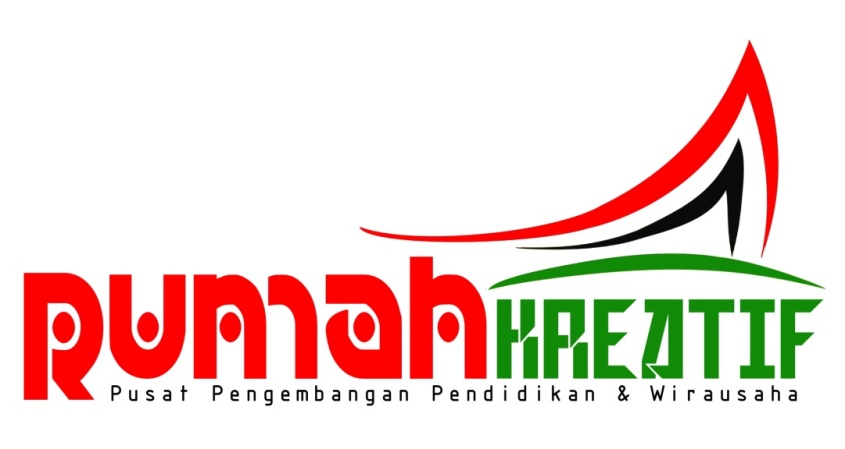 NAMA SERVERNOMOR TUJUANJENISSERVER 1081325511148TELKOMSELSERVER 2085726999938INDOSATSERVER 3083840182856AXISSERVER 408995158881THREESERVER 5087843111186XLKODE PRODUKJENIS PRODUKNOMINALAXAXIS1,2,3,4,5,10,15,19,20,25,30,50,100CCERIA5,10,20,50,100EESIA1,5,10,20,25,50,100EJGESIA JAWA TENGAH1,5,10,20,25,50,100FFLEXI1,5,10,20,25,50,100HHEPI5,25,50,100IINDOSAT5,10,12,25,50,100ININDOSAT ALTERNATIF5,10IPINDOSAT PROMO5,10STELKOMSEL5,10,20,25,50,100SSTELKOMSEL SULAWESI5,10,20SNTELKOMSEL ALTERNATIF5,10,20SPTELKOMSEL PROMO5,10,20SFSMARTFREN5,10,20,25,50,100SFPSMARTFREN PROMO5,10,20,25,50,100SJGTELKOMSEL JATENG/DIY5,10,20SJTTELKOMSEL JAWA TIMUR5,10,20SKTELKOMSEL KALIMANTAN5,10,20,25,50,100STSTARONE5,10,50,100TTHREE1,2,3,4,5,10,20,30,50,100TDTHREE DATA/INTERNET500,1,2,5XXL1,5,10,25,50,100XNXL ALTERNATIF5,10XPXL PROMO5,10PPLN ADMIN 300020,25,30,35,40,45,50,55,60,65,70,75,80,85,,90,95,100,150,200PLPLN ADMIN 250020,25,30,35,40,45,50,55,60,65,70,75,80,85,,90,95,100,150,200PLNPLN ADMIN 200020,25,30,35,40,45,50,55,60,65,70,75,80,85,,90,95,100,150,200VGVOUCHER GEMSCOLL10,20,30,50,100VZVOUCHER ZYNGA20,50,100VMVOUCHER MEGAXUS10,20,50,100